University of Oregon
Post Performance Improvement Plan (PIP) Progress Tracking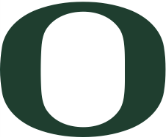 Upon successful completion of the 60-day evaluation period, there will be a 6 month and 12 month follow up meeting to ensure sustained improvement. It is only after these final two follow up meetings that the PIP will be officially completed.  It is the responsibility of the supervisor to ensure these meetings are scheduled and tracked. The determination that a PIP was completed unsatisfactorily must be made in consultation with HR.6-Month Post PIP Progress CheckSummary of Progress:12-Month Post PIP Progress Check
Summary of Progress:A PIP is not intended to be an employment contract nor guarantee of continuing employment.An employee may attach their own input to rebut, correct, amplify, or explain any content in this PIP. Though this input will be considered, the decision about whether a PIP has been successfully completed is made by the supervisor in consultation with Human Resources.Employee Name: Employee Title:Supervisor Name:Supervisor Name:Meeting Date:Department: Follow UpDate Scheduled6-months12-months6-Month Determination6-Month DeterminationHR consulted regarding unsatisfactory determination: Yes, Consulted ________________ on ________________.                                      HR Staff Member                Date                   Not applicable, due to satisfactory progress.HR consulted regarding unsatisfactory determination: Yes, Consulted ________________ on ________________.                                      HR Staff Member                Date                   Not applicable, due to satisfactory progress.6-month Post- PIP Period Determination:Successful     UnsuccessfulEmployee Notified of DeterminationDate of Notification:                                          .12-Month Determination12-Month DeterminationHR consulted regarding unsatisfactory determination: Yes, Consulted ________________ on ________________.                                      HR Staff Member                Date                   Not applicable, due to satisfactory progress.HR consulted regarding unsatisfactory determination: Yes, Consulted ________________ on ________________.                                      HR Staff Member                Date                   Not applicable, due to satisfactory progress.12-month Post- PIP Period Determination:Successful     UnsuccessfulEmployee Notified of DeterminationDate of Notification:                                          .